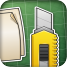 Materiaal______________________________________________________________________________________________________________________________________________________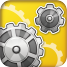 Opstelling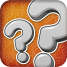 Voorspelling______________________________________________________________________________________________________________________________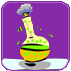 We experimenteren erop los!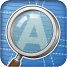 Waarneming______________________________________________________________________________________________________________________________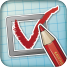 Besluit______________________________________________________________________________________________________________________________Een voorbeeld / gebruik uit de realiteit is: ____________________________